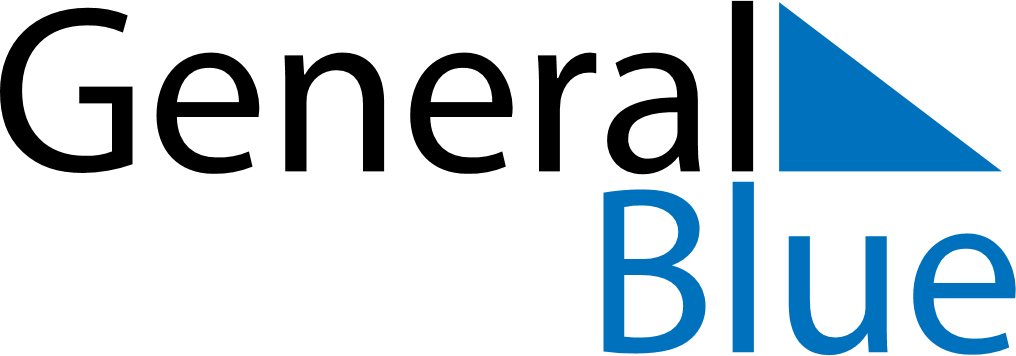 December 2024December 2024December 2024December 2024December 2024December 2024Saudarkrokur, IcelandSaudarkrokur, IcelandSaudarkrokur, IcelandSaudarkrokur, IcelandSaudarkrokur, IcelandSaudarkrokur, IcelandSunday Monday Tuesday Wednesday Thursday Friday Saturday 1 2 3 4 5 6 7 Sunrise: 11:01 AM Sunset: 3:14 PM Daylight: 4 hours and 13 minutes. Sunrise: 11:04 AM Sunset: 3:11 PM Daylight: 4 hours and 7 minutes. Sunrise: 11:07 AM Sunset: 3:08 PM Daylight: 4 hours and 1 minute. Sunrise: 11:10 AM Sunset: 3:06 PM Daylight: 3 hours and 55 minutes. Sunrise: 11:14 AM Sunset: 3:04 PM Daylight: 3 hours and 50 minutes. Sunrise: 11:17 AM Sunset: 3:02 PM Daylight: 3 hours and 44 minutes. Sunrise: 11:20 AM Sunset: 2:59 PM Daylight: 3 hours and 39 minutes. 8 9 10 11 12 13 14 Sunrise: 11:22 AM Sunset: 2:57 PM Daylight: 3 hours and 34 minutes. Sunrise: 11:25 AM Sunset: 2:56 PM Daylight: 3 hours and 30 minutes. Sunrise: 11:28 AM Sunset: 2:54 PM Daylight: 3 hours and 26 minutes. Sunrise: 11:30 AM Sunset: 2:52 PM Daylight: 3 hours and 21 minutes. Sunrise: 11:33 AM Sunset: 2:51 PM Daylight: 3 hours and 18 minutes. Sunrise: 11:35 AM Sunset: 2:50 PM Daylight: 3 hours and 14 minutes. Sunrise: 11:37 AM Sunset: 2:48 PM Daylight: 3 hours and 11 minutes. 15 16 17 18 19 20 21 Sunrise: 11:39 AM Sunset: 2:48 PM Daylight: 3 hours and 8 minutes. Sunrise: 11:40 AM Sunset: 2:47 PM Daylight: 3 hours and 6 minutes. Sunrise: 11:42 AM Sunset: 2:46 PM Daylight: 3 hours and 4 minutes. Sunrise: 11:43 AM Sunset: 2:46 PM Daylight: 3 hours and 2 minutes. Sunrise: 11:44 AM Sunset: 2:46 PM Daylight: 3 hours and 1 minute. Sunrise: 11:45 AM Sunset: 2:46 PM Daylight: 3 hours and 0 minutes. Sunrise: 11:46 AM Sunset: 2:46 PM Daylight: 3 hours and 0 minutes. 22 23 24 25 26 27 28 Sunrise: 11:46 AM Sunset: 2:47 PM Daylight: 3 hours and 0 minutes. Sunrise: 11:47 AM Sunset: 2:48 PM Daylight: 3 hours and 0 minutes. Sunrise: 11:47 AM Sunset: 2:48 PM Daylight: 3 hours and 1 minute. Sunrise: 11:47 AM Sunset: 2:50 PM Daylight: 3 hours and 3 minutes. Sunrise: 11:46 AM Sunset: 2:51 PM Daylight: 3 hours and 4 minutes. Sunrise: 11:46 AM Sunset: 2:53 PM Daylight: 3 hours and 6 minutes. Sunrise: 11:45 AM Sunset: 2:54 PM Daylight: 3 hours and 9 minutes. 29 30 31 Sunrise: 11:44 AM Sunset: 2:56 PM Daylight: 3 hours and 12 minutes. Sunrise: 11:43 AM Sunset: 2:58 PM Daylight: 3 hours and 15 minutes. Sunrise: 11:42 AM Sunset: 3:01 PM Daylight: 3 hours and 19 minutes. 